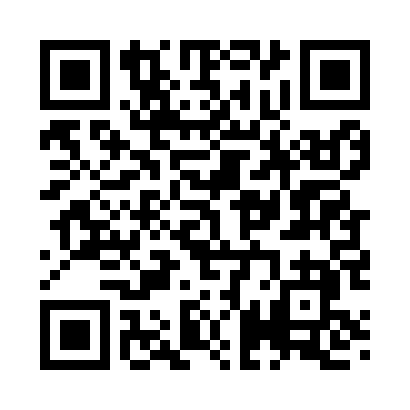 Prayer times for Margaretville, New York, USAMon 1 Jul 2024 - Wed 31 Jul 2024High Latitude Method: Angle Based RulePrayer Calculation Method: Islamic Society of North AmericaAsar Calculation Method: ShafiPrayer times provided by https://www.salahtimes.comDateDayFajrSunriseDhuhrAsrMaghribIsha1Mon3:435:271:035:068:3810:222Tue3:445:271:035:068:3810:213Wed3:455:281:035:068:3810:214Thu3:455:281:035:068:3810:205Fri3:465:291:035:068:3710:206Sat3:475:301:045:068:3710:197Sun3:485:301:045:068:3710:198Mon3:495:311:045:068:3610:189Tue3:505:321:045:068:3610:1710Wed3:515:321:045:068:3510:1611Thu3:525:331:045:068:3510:1512Fri3:545:341:045:068:3410:1513Sat3:555:351:045:068:3410:1414Sun3:565:361:055:068:3310:1315Mon3:575:361:055:068:3310:1216Tue3:585:371:055:068:3210:1017Wed4:005:381:055:068:3110:0918Thu4:015:391:055:058:3010:0819Fri4:025:401:055:058:3010:0720Sat4:045:411:055:058:2910:0621Sun4:055:421:055:058:2810:0522Mon4:065:431:055:058:2710:0323Tue4:085:431:055:048:2610:0224Wed4:095:441:055:048:2510:0125Thu4:105:451:055:048:249:5926Fri4:125:461:055:048:239:5827Sat4:135:471:055:038:229:5628Sun4:155:481:055:038:219:5529Mon4:165:491:055:038:209:5330Tue4:175:501:055:028:199:5231Wed4:195:511:055:028:189:50